CHƯƠNG TRÌNH Hội nghị tổng kết công tác tuyên giáo toàn tỉnh năm 2023,triển khai nhiệm vụ năm 2024------ Thời gian: ½ ngày, từ 13h30’ ngày 11/12/2023.- Địa điểm: Hội trường tầng 5, phòng họp Ban Chấp hành Đảng bộ tỉnh.- Hình thức: Tổ chức Hội nghị tập trung.- Chủ trì Hội nghị: Thường trực Tỉnh ủy; đồng chí Vương Ngọc Hà, Ủy viên Ban Chấp hành Đảng bộ tỉnh, Trưởng Ban Tuyên giáo Tỉnh ủy.TỈNH UỶ HÀ GIANGBAN TUYÊN GIÁO*    ĐẢNG CỘNG SẢN VIỆT NAMSttNội dung chương trìnhNgười thực hiện1Ổn định tổ chức, tuyên bố lý do, giới thiệu đại biểu, thông qua Chương trình Hội nghịLãnh đạo Ban Tuyên giáo Tỉnh ủy2Trình bày dự thảo Báo cáo tổng kết công tác tuyên giáo 2023, triển khai nhiệm vụ năm 2024Lãnh đạo Ban Tuyên giáo Tỉnh ủy3Gợi ý thảo luận Đ/c Vương Ngọc HàỦy viên Ban Chấp hành Đảng bộ tỉnh,Trưởng Ban Tuyên giáo Tỉnh ủy4Điều hành thảo luậnLãnh đạo Ban Tuyên giáo Tỉnh ủy5Phát biểu chỉ đạo của Thường trực Tỉnh ủy6Hội nghị nghỉ giải lao7Hội nghị tiếp tục thảo luậnLãnh đạo Ban Tuyên giáo Tỉnh ủy8Tổng hợp ý kiến thảo luận và kết thúc Hội nghịĐ/c Vương Ngọc HàỦy viên Ban Chấp hành Đảng bộ tỉnh,Trưởng Ban Tuyên giáo Tỉnh ủy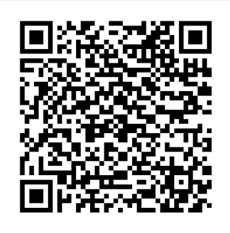 Qr-Code Tài liệu Hội nghịBAN TỔ CHỨC HỘI NGHỊ